Математика.Тема: ОБЪЁМ.Цели: познакомить с понятиями «объём» (вместимость), «литр» (единица измерения объёма).Домашнее задание:Учебник, стр. 34-37Уметь приводить примеры веществ, измеряемых в литрах, килограммах. Повторять состав чисел 2, 3, 4, 5, 6, 7, 8.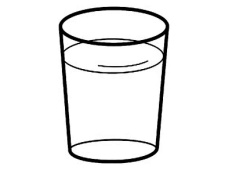 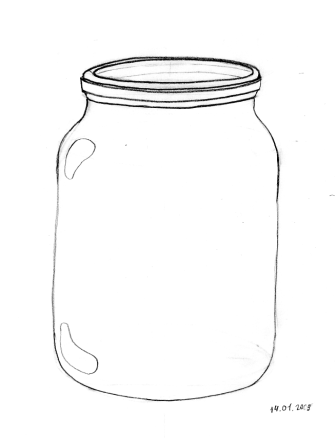 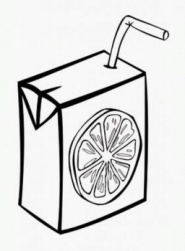 